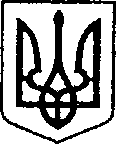 Ніжинська міська радаVІІІ скликання      Протокол № 3засідання постійної комісії міської ради з  питань житлово-комунального господарства, транспорту і зв’язку та енергозбереження23.12.2020р.                                                                                               14:30                                                                                              Великий залГоловуюча: Дегтяренко В.М.Члени комісії: Одосовський  М.І.,  Онокало  І.А., Лінник А.В.Відсутні: Рябуха В.Г., Черпіта С.М.Присутні: Хоменко Ю.Ю., секретар ради Кушніренко А.М., начальник управління ЖКГ та БФедчун Н.О., начальник відділу комунального майна управління комунального майна та земельних відносинПисаренко Л.В., начальник фінансового управлінняСтусь Л.М., начальник сектору економ аналізу відділу економіки та інвестиц. діяльностіФормування  порядку денного:СЛУХАЛИ:Дегтяренко В.М., голова комісії.	Ознайомив присутніх з порядком денним засідання постійної комісії міської ради з майнових та житлово-комунальних питань, транспорту, зв’язку та охорони навколишнього середовища від 23.12.2020 року.ВИРІШИЛИ:Затвердити порядок денний.ГОЛОСУВАЛИ: «за» - 4 одноголосно.Порядок денний:1. Про перелік об’єктів комунальної власності Ніжинської територіальної громади, що підлягають приватизації шляхом викупу (ПР № 972 від 23.09.2020)2. Про приватизацію нежитлового приміщення шляхом викупу, що розташоване за адресою: м. Ніжин, вулиця Гоголя, будинок 13а/5                 (ПР №  973 від 23.09.2020)3. Про продовження договору оренди нерухомого майна, що належить до комунальної власності Ніжинської територіальної громади (ПР №25 від 01.12.2020)4. Про припинення договору оренди нерухомого майна, що належить до комунальної власності територіальної громади м.Ніжина від 20 жовтня 2015 року №5(ПР №1018 від 20.10.2020)5. Про оголошення аукціону, за результатами якого чинний договір оренди нерухомого майна, що належить до комунальної власності територіальної громади міста Ніжина №37 від 18.08.2015 року може бути продовжений з фізичною особою підприємцем Костюком Анатолієм Миколайовичем, або укладений з новим орендарем (ПР №38 від 09.12.2020)6. Про втрату чинності рішення Ніжинської міської ради №9-70/2020 від 25 березня 2020 року «Про зменшення орендної плати орендарям об’єктів комунальної власності Ніжинської міської об’єднаної територіальної громади на період карантину, спричиненого корона вірусом CОVID-19» (ПР №31 від 08.12.2020)7. Про продовження договору оренди нерухомого майна, що належить до комунальної власності територіальної громади міста Ніжина №44 від 02 січня 2019 року, укладеного з виконавчим комітетом Ніжинської міської ради (ПР №37 від 09.12.2020)8. Про продовження договору оренди нерухомого майна, що належить до комунальної власності територіальної громади міста Ніжина №32 від 06 березня 2017 року, укладеного з Північно-Східним міжрегіональним управлінням Міністерства юстиції (м.Суми) (ПР №34 від 09.12.2020)9. Про припинення договору оренди нерухомого майна, що належить до комунальної власності територіальної громади м.Ніжина від 31 січня 2020 року №59, укладеного з Щербаком Олегом Вікторовичем (ПР № 35 від 09.12.2020)10. Про перелік об’єктів комунальної власності Ніжинської територіальної громади, що підлягають приватизації (ПР №39 від 09.12.2020)11. Про приватизацію нежитлової будівлі, що розташована за адресою: м.Ніжин, вулиця Гребінки, будинок 14 (ПР №40 від 09.12.2020)12. Про надання дозволу щодо безоплатного прийняття у комунальну власність Ніжинської територіальної громади квартирний (багатоповерховий)житловий будинок за адресою: Чернігівська обл.,  м. Ніжин, вулиця Коцюбинського,54 (ПР №1030 від 21.10.2020)13. Про припинення договору оренди майна міської комунальної власності міста Ніжина, посвідченого приватним нотаріусом Ніжинського міського нотаріального округу Чернігівської області Зеленським В.В.  від 28 січня 2015 року, зареєстрованого у реєстрі за№45 укладеного з фізичною особою-підприємцем Савченком Михайлом Григоровичем (ПР№ 66 від 18.12.2020)14. Про перелік об’єктів комунальної власності Ніжинської територіальної  громади, що підлягають приватизації (ПР №72 від 21.12.2020)15. Про приватизацію нежитлової будівлі (адміністративної будівлі), що розташована за адресою: місто Ніжин, вулиця Шекерогринівська, будинок 88 (ПР №73 від 21.12.2020).16. Про передачу на балансовий облік майна комунальної власност (ПР №1036 від 28.10.2020)17. Про передачу на балансовий облік майна комунальної власності (ПР №1037 від 28.10.2020)18. Про передачу на балансовий облік майна комунальної власності (ПР №1038 від 28.10.2020)19. Про передачу на балансовий облік майна комунальної власності (ПР № 1005 від 08.10.2020)20. Про передачу на балансовий облік майна комунальної власності   (ПР № 1006 від 08.10.2020)21. Про передачу на балансовий облік майна комунальної власност (ПР №62 від 17.12.2020)22.  Про затвердження Програми економічного і соціального розвитку Ніжинської міської територіальної громади на 2021 рік (ПР № 1035 від 23.10.2020р.)23. Про бюджет Ніжинської міської територіальної громади на 2021 рік                                   Розгляд питань порядку денного1. Про перелік об’єктів комунальної власності Ніжинської територіальної громади, що підлягають приватизації шляхом викупу (ПР № 972 від 23.09.2020)СЛУХАЛИ:		Федчун Н.О., начальника відділу комунального майна управління комунального майна та земельних відносин, яка ознайомила зі змістом проекту рішенняВИРІШИЛИ:		прийняти до відома2. Про приватизацію нежитлового приміщення шляхом викупу, що розташоване за адресою: м.Ніжин, вулиця Гоголя, будинок 13а/5                 (ПР №  973 від 23.09.2020) СЛУХАЛИ:		Федчун Н.О., начальника  відділу комунального майна управління комунального майна та земельних відносин, яка ознайомила зі змістом проекту рішенняВИРІШИЛИ:		прийняти до відома. 3. Про продовження договору оренди нерухомого майна, що належить до комунальної власності Ніжинської територіальної громади (ПР №25 від 01.12.2020)СЛУХАЛИ:		Федчун Н.О., начальника відділу комунального майна управління комунального майна та земельних відносин, яка ознайомила зі змістом проекту рішення					    / ВИРІШИЛИ:		прийняти до відома. 4. Про припинення договору оренди нерухомого майна, що належить до комунальної власності територіальної громади м.Ніжина від 20 жовтня 2015 року №5(ПР №1018 від 20.10.2020) СЛУХАЛИ:		Федчун Н.О., начальника відділу комунального майна управління комунального майна та земельних відносин, яка ознайомила зі змістом проекту рішення					  / ВИРІШИЛИ:		прийняти до відома. 5. Про оголошення аукціону, за результатами якого чинний договір оренди нерухомого майна, що належить до комунальної власності територіальної громади міста Ніжина №37 від 18.08.2015 року може бути продовжений з фізичною особою підприємцем Костюком Анатолієм Миколайовичем, або укладений з новим орендарем (ПР №38 від 09.12.2020) СЛУХАЛИ:		Федчун Н.О., начальника відділу комунального майна управління комунального майна та земельних відносин, яка ознайомила зі змістом проекту рішення						/ ВИРІШИЛИ:		прийняти до відома. 6. Про втрату чинності рішення Ніжинської міської ради №9-70/2020 від 25 березня 2020 року «Про зменшення орендної плати орендарям об’єктів комунальної власності Ніжинської міської об’єднаної територіальної громади на період карантину, спричиненого корона вірусом CОVID-19» (ПР №31 від 08.12.2020)СЛУХАЛИ:	Шумейко О.М., директора КП «Оренда комунального майна», яка ознайомила зі змістом проекту рішення						/ ВИРІШИЛИ:		прийняти до відома. 7. Про продовження договору оренди нерухомого майна, що належить до комунальної власності територіальної громади міста Ніжина №44 від 02 січня 2019 року, укладеного з виконавчим комітетом Ніжинської міської ради (ПР №37 від 09.12.2020)СЛУХАЛИ:		Федчун Н.О., начальника  відділу комунального майна управління комунального майна та земельних відносин, яка ознайомила зі змістом проекту рішення						/ ВИРІШИЛИ:	прийняти до відома. 8. Про продовження договору оренди нерухомого майна, що належить до комунальної власності територіальної громади міста Ніжина №32 від 06 березня 2017 року, укладеного з Північно-Східним міжрегіональним управлінням Міністерства юстиції (м.Суми) (ПР №34 від 09.12.2020) СЛУХАЛИ:		Федчун Н.О., начальника відділу комунального майна управління комунального майна та земельних відносин, яка ознайомила зі змістом проекту рішення					  / /ВИРІШИЛИ:		прийняти до відома. 9. Про припинення договору оренди нерухомого майна, що належить до комунальної власності територіальної громади м.Ніжина від 31 січня 2020 року №59, укладеного з Щербаком Олегом Вікторовичем (ПР № 35 від 09.12.2020)СЛУХАЛИ:		Федчун Н.О., начальника відділу комунального майна управління комунального майна та земельних відносин, яка ознайомила зі змістом проекту рішення					/ /ВИРІШИЛИ:	прийняти до відома. 10. Про перелік об’єктів комунальної власності Ніжинської територіальної громади, що підлягають приватизації (ПР №39 від 09.12.2020)СЛУХАЛИ:		Федчун Н.О., начальника відділу комунального майна управління комунального майна та земельних відносин, яка ознайомила зі змістом проекту рішення						/ /ВИРІШИЛИ:		прийняти до відома. 11. Про приватизацію нежитлової будівлі, що розташована за адресою: м.Ніжин, вулиця Гребінки, будинок 14 (ПР №40 від 09.12.2020)СЛУХАЛИ:		Федчун Н.О., начальника відділу комунального майна управління комунального майна та земельних відносин, яка ознайомила зі змістом проекту рішення					/ /ВИРІШИЛИ:		прийняти до відома. 12. Про надання дозволу щодо безоплатного прийняття у комунальну власність Ніжинської територіальної громади квартирний (багатоповерховий)житловий будинок за адресою: Чернігівська обл.,  м. Ніжин, вулиця Коцюбинського,54 (ПР №1030 від 21.10.2020)СЛУХАЛИ:		Федчун Н.О., начальника відділу комунального майна управління комунального майна та земельних відносин, яка ознайомила зі змістом проекту рішення					/ /ВИРІШИЛИ:	прийняти до відома. 13. Про припинення договору оренди майна міської комунальної власності міста Ніжина, посвідченого приватним нотаріусом Ніжинського міського нотаріального округу Чернігівської області Зеленським В.В.  від 28 січня 2015 року, зареєстрованого у реєстрі за №45 укладеного з фізичною особою-підприємцем Савченком Михайлом Григоровичем (ПР№ 66 від 18.12.2020)СЛУХАЛИ:		Федчун Н.О., начальника відділу комунального майна управління комунального майна та земельних відносин, яка ознайомила зі змістом проекту рішення				/ /ВИРІШИЛИ:	прийняти до відома. 14. Про перелік об’єктів комунальної власності Ніжинської територіальної  громади, що підлягають приватизації (ПР №72 від 21.12.2020)СЛУХАЛИ:		Федчун Н.О., начальника відділу комунального майна управління комунального майна та земельних відносин, яка ознайомила зі змістом проекту рішення						/ /ВИРІШИЛИ:		прийняти до відома.15. Про приватизацію нежитлової будівлі (адміністративної будівлі), що розташована за адресою: місто Ніжин, вулиця Шекерогринівська, будинок 88 (ПР №73 від 21.12.2020).СЛУХАЛИ:		Федчун Н.О., начальника відділу комунального майна управління комунального майна та земельних відносин, яка ознайомила зі змістом проекту рішення						/ /ВИРІШИЛИ:	прийняти до відома. 16. Про передачу на балансовий облік майна комунальної власност (ПР №1036 від 28.10.2020)СЛУХАЛИ:	Кушніренка А.М., начальника  УЖКГтаБ, який ознайомив зі змістом проекту рішення						/ /ВИРІШИЛИ:		Проект рішення підтримати, рекомендувати для розгляду на черговому засіданні сесії Ніжинської міської ради VIIІ скликання.ГОЛОСУВАЛИ:	за – 4, проти – 0, утрималось – 0. 17. Про передачу на балансовий облік майна комунальної власності (ПР №1037 від 28.10.2020)СЛУХАЛИ:	Кушніренка А.М., начальника  УЖКГтаБ, який ознайомив зі змістом проекту рішення						/ /ВИРІШИЛИ:		Проект рішення підтримати, рекомендувати для розгляду на черговому засіданні сесії Ніжинської міської ради VIIІ скликання.ГОЛОСУВАЛИ:	за – 4, проти – 0, утрималось – 0. 18. Про передачу на балансовий облік майна комунальної власності (ПР №1038 від 28.10.2020)СЛУХАЛИ:	Кушніренка А.М., начальника УЖКГтаБ, який ознайомив зі змістом проекту рішення						/ /ВИРІШИЛИ:		Проект рішення підтримати, рекомендувати для розгляду на черговому засіданні сесії Ніжинської міської ради VIIІ скликання.ГОЛОСУВАЛИ:	за – 4, проти – 0, утрималось – 0. 19. Про передачу на балансовий облік майна комунальної власності (ПР № 1005 від 08.10.2020)СЛУХАЛИ:	Кушніренка А.М., начальника УЖКГтаБ, який ознайомив зі змістом проекту рішення						/ /ВИРІШИЛИ:		Проект рішення підтримати, рекомендувати для розгляду на черговому засіданні сесії Ніжинської міської ради VIIІ скликання.ГОЛОСУВАЛИ:	за – 4, проти – 0, утрималось – 0. 20. Про передачу на балансовий облік майна комунальної власності   (ПР № 1006 від 08.10.2020)СЛУХАЛИ:	Кушніренка А.М., начальника УЖКГтаБ, який ознайомив зі змістом проекту рішення						/ /ВИРІШИЛИ:		Проект рішення підтримати, рекомендувати для розгляду на черговому засіданні сесії Ніжинської міської ради VIIІ скликання.ГОЛОСУВАЛИ:	за – 4, проти – 0, утрималось – 0. 21. Про передачу на балансовий облік майна комунальної власності  (ПР №62 від 17.12.2020)СЛУХАЛИ:	Кушніренка А.М., начальника УЖКГтаБ, який ознайомив зі змістом проекту рішення						/ /ВИРІШИЛИ:		Проект рішення підтримати, рекомендувати для розгляду на черговому засіданні сесії Ніжинської міської ради VIIІ скликання.ГОЛОСУВАЛИ:	за – 4, проти – 0, утрималось – 0. 22. Про затвердження Програми економічного і соціального розвитку Ніжинської міської територіальної громади на 2021 рік (ПР № 1035 від 23.10.2020р.)СЛУХАЛИ:		Стусь Л.М., начальника сектору економ. аналізу відділу економіки та інвестиційної діяльності, яка надала детальну інформацію по даному проекту рішення						/ /ВИРІШИЛИ:		Проект рішення підтримати, рекомендувати для розгляду на черговому засіданні сесії Ніжинської міської ради VIIІ скликання.ГОЛОСУВАЛИ:	за – 4, проти – 0, утрималось – 0. 23. Про бюджет Ніжинської міської територіальної громади на 2021 рікСЛУХАЛИ:	Писаренко Л.В., начальника фінансового управління,   УЖКГтаБ, яка ознайомила із основними показниками Ніжинської міської ОТГ на 2021 рік.						/ /ВИРІШИЛИ:	Проект рішення підтримати, рекомендувати для розгляду на черговому засіданні сесії Ніжинської міської ради VIIІ скликання.ГОЛОСУВАЛИ:	за – 4, проти – 0, утрималось – 0.Голова комісії                                                                   В.М. Дегтяренко       Секретар комісії	                                                              І.А. Онокало	                 